Driverless AI Experiment: bugaboniGenerated by: daiGenerated on: Mon Jan  6 16:30:56 2020Driverless AI Experiment: bugaboni	1Experiment Overview	1Data Overview	3Methodology	5Data Sampling	10Validation Strategy	10Model Tuning	11Feature Evolution	13Feature Transformations	13Final Model	15Alternative Models	21Deployment	22Partial Dependence Plots	23Appendix	25Experiment OverviewDriverless AI built 2 LightGBMModels to predict default payment next month  given 23 original features from the input dataset  CreditCard_train.csv. This classification experiment completed in 4 minutes and 55 seconds (0:04:55), using 23 of the 23 original features, and 0 of the 427 engineeredfeatures. 
PerformanceDriverless SettingsSystem SpecificationsVersionsData OverviewThis section provides information on the datasets used for the experiment.  Training DataThe training data consists of  only numeric columns.The summary of the columns is shown below:Numeric ColumnsBoolean ColumnsShifts DetectedDriverless AI can perform shift detection between the training, validation, and testing datasets. It does this by training a binomial model to predict which dataset a record belongs to. For example, it may find that it is able to separate the training and testing data with an AUC of 0.8 using only the column: C1 as the predictor. This indicates that there is some sort of drift in the distribution of C1 between the training and testing data.For this experiment, Driverless AI checked the train, validation, and test data for any shift in distributions but found none.  This indicates that all the predictors/columns in the train, validation, and test data are from the same distribution. MethodologyThis section describes the experiment methodology.Assumptions and LimitationsDriverless AI trains all models based on the training data provided (in this case: CreditCard_train.csv). It is the assumption of Driverless AI that this dataset is representative of the data that will be seen when scoring.  Driverless AI may perform shift detection between the train, validation, and test data.  If a shift in distribution is detected, this may indicate that the data that will be used for scoring may have distributions not represented in the training data.For this experiment, Driverless AI performed shift detection but found no significant changes in the distribution of the train, validation, and test data. Experiment PipelineFor this experiment, Driverless AI performed the following steps to find the optimal final model: 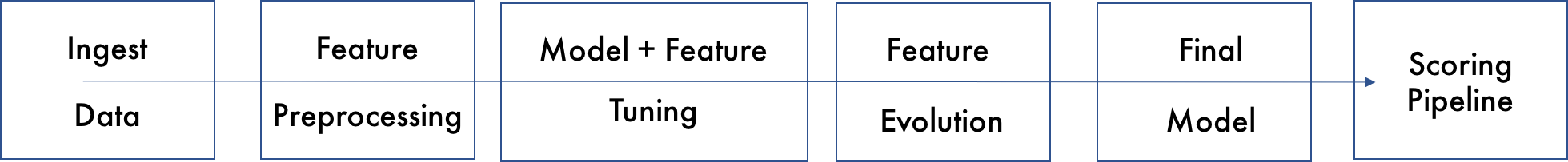 The steps in this pipeline are described in more detail below:Ingest Data detected column types Feature Preprocessingturned raw features into numericModel and Feature Tuning This stage combines random hyperparameter tuning with feature selection and generation. Features in each iteration are updated using variable importance from the previous iteration as a probabilistic prior to decide what new features to create. The best performing model and features are then passed to the feature evolution stage.found the optimal parameters for lightgbm, decision tree and xgboost models by training models with different parametersthe best parameters are those that generate the largestAUC on the internal validation data  19  models trained and scored to evaluate features and model parametersFeature Evolution  This stage uses a genetic algorithm to find the best set of model parameters and feature transformations to be used in the final model.found the best representation of the data for the final model training by creating and evaluating 427 features over 9 iterations trained and scored 6 models to further evaluate engineered featuresFinal Modelcreated the best model from the feature engineering iterations no stacked ensemble is done because a validation dataset was provided by the user Create Scoring Pipeline created and exported the MOJO and Python scoring pipelineMOJO Scoring Pipeline: h2oai_experiment_2e6bbcfa-30a1-11ea-83f9-0242ac110002/mojo_pipeline/mojo.zipPython Scoring Pipeline: h2oai_experiment_2e6bbcfa-30a1-11ea-83f9-0242ac110002/scoring_pipeline/scorer.zip Driverless AI trained models throughout the experiment in an effort to determine the best parameters, model dataset, and optimal final model. The stages are described below:Experiment SettingsBelow are the settings selected for the experiment by ang. The Defined Parameters represent the high-level parameters.Defined ParametersThese Accuracy, Time, and Interpretability settings map to the following internal configuration of the Driverless AI experiment: Detailsdata filtered: Driverless AI may filter the training data depending on the number of rows and the Accuracy setting.for this experiment, the training data was not filtered.number of feature engineering iterations: the number of iterations performed of feature engineering.number of models evaluated per iteration: for each feature engineering iteration, Driverless AI trains multiple models. Each model is trained with a different set of predictors or features. The goal of this step is to determine which types of features lead to the largest AUC.early stopping rounds: if Driverless AI does not see any improvement after 5 iterations of feature engineering, the feature engineering step is automatically stopped.monotonicity constraint: if enabled, the models will only have monotone relationships between the predictors and target variable.number of model tuning combinations: the number of model tuning combinations evaluated to determine the optimal model settings for the lightgbm models.number of base learners in ensemble: the number of base models used to create the final ensemble.  time column: the column that provides the time column. If a time column is provided, feature engineering and model validation will respect the causality of time. If the time column is turned off, no time order is used for modeling and data may be shuffled randomly (any potential temporal causality will be ignored).Data SamplingDriverless AI did not perform any down sampling of the data.Validation StrategyDriverless AI used the validation data provided (CreditCard_valid.csv) to determine the performance of the model parameter tuning and feature engineering steps.Model TuningThe table below shows the score and training time of the lightgbm, decision tree and xgboost models evaluated by Driverless AI. The table shows the top 10 parameter tuning models evaluated, ordered based on a combination of largest score and lowest training time.More detailed information on the parameters evaluated for each algorithm is shown below.lightgbm tuningdecision tree tuninggbtree tuningFeature EvolutionDuring the Model and Feature Tuning Stage, Driverless AI evaluates the effects of different types of algorithms, algorithm parameters, and features. The goal of the Model and Feature Tuning Stage is to determine the best algorithm and parameters to use during the Feature Evolution Stage. In the Feature Evolution Stage, Driverless AI trained lightgbm models (6) where each model evaluated a different set of features. The Feature Evolution Stage uses a genetic algorithm to search the large feature engineering space.The graph below shows the effect the Model and Feature Tuning Stage and Feature Evolution Stage had on the performance.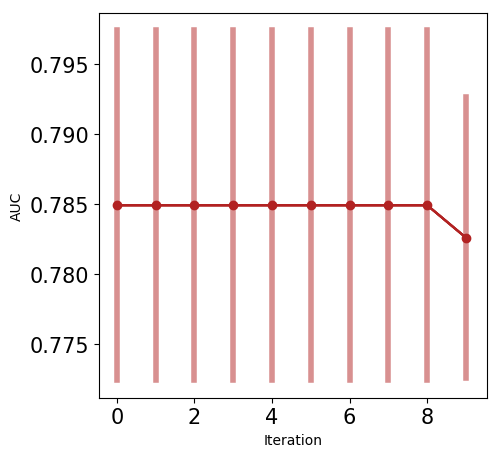 Based on the experiment settings and column types in the dataset, Driverless AI was able to explore the following transformers:ClusterDistTransformer: the Cluster Distance Transformer clusters selected numeric columns and uses the distance to a specific cluster as a new feature.ClusterTETransformer: the Cluster Target Encoding Transformer clusters selected numeric columns and calculates the mean of the response column for each cluster. The mean of the response is used as a new feature. Cross Validation is used to calculate mean response to prevent overfitting.InteractionsTransformer: the Interactions Transformer adds, divides, multiplies, and subtracts two numeric columns in the data to create a new feature.NumToCatTETransformer: the Numeric to Categorical Target Encoding Transformer converts numeric columns to categoricals by binning and then calculates the mean of the response column for each group. The mean of the response for the bin is used as a new feature. Cross Validation is used to calculate mean response to prevent overfitting.NumToCatWoETransformer: the Numeric to Categorical Weight of Evidence Transformer converts a numeric column to categorical by binning and then calculates Weight of Evidence for each bin. The Weight of Evidence is used as a new feature. Weight of Evidence measures the “strength” of a grouping for separating good and bad risk and is calculated by taking the log of the ratio of distributions for a binary response column.TruncSVDNumTransformer: the Truncated SVD Transformer trains a Truncated SVD model on selected numeric columns and uses the components of the truncated SVD matrix as new features.CVTargetEncodeTransformer: the Cross Validation Target Encoding Transformer calculates the mean of the response column for each value in a categorical column and uses this as a new feature. Cross Validation is used to calculate mean response to prevent overfitting.FrequentTransformer: the Frequent Transformer calculates the frequency for each value in categorical column(s) and uses this as a new feature. This count can be either the raw count or the normalized count.WeightOfEvidenceTransformer: the Weight of Evidence Transformer calculates Weight of Evidence for each value in categorical column(s). The Weight of Evidence is used as a new feature. Weight of Evidence measures the “strength” of a grouping for separating good and bad risk and is calculated by taking the log of the ratio of distributions for a binary response column.CatTransformer: the Categorical Transformer sorts a categorical column in lexicographical order and uses the order index created as a new feature. This transformer works with models that can handle categorical features.OneHotEncodingTransformer: the One-hot Encoding transformer converts a categorical column to a series of boolean features by performing one-hot encoding. The boolean features are used as new features.DatesTransformer: the Date Transformer retrieves any date or time values, including: Year, Quarter, Month, Day, Day of Year, Week, Weekday, Hour, Minute, Second.IsHolidayTransformer: the Is Holiday Transformer determines if a date column is a holiday. A boolean column indicating if the date is a holiday is added as a new feature. Creates a separate feature for holidays in the United States, United Kingdom, Germany, Mexico, and the European Central Bank. Other countries available in the python Holiday package can be added via the configuration file.TextBiGRUTransformer: the Text Bidirectional GRU Transformer trains a bi-directional GRU TensorFlow model on word embeddings created from a text feature to predict the response column.  The GRU prediction is used as a new a feature.  Cross Validation is used when training the GRU model to prevent overfitting.TextCNNTransformer: the Text CNN Transformer trains a CNN TensorFlow model on word embeddings created from a text feature to predict the response column. The CNN prediction is used as a new a feature. Cross Validation is used when training the CNN model to prevent overfitting.TextCharCNNTransformer: the Text Character CNN Transformer trains a CNN TensorFlow model on character embeddings created from a text feature to predict the response column.  The CNN prediction is used as a new a feature.  Cross Validation is used when training the CNN model to prevent overfitting.TextLinModelTransformer: the Text Linear Model Transformer trains a linear model on a TF-IDF matrix created from a text feature to predict the response column. The linear model prediction is used as a new feature. Cross Validation is used when training the linear model to prevent overfitting.TextTransformer: the Text Transformer tokenizes a text column and creates a TFIDF matrix (term frequency-inverse document frequency) or count (count of the word) matrix. This may be followed by dimensionality reduction using truncated SVD. Selected components of the TF-IDF/Count matrix are used as new features.CVCatNumEncodeTransformer: the Cross Validation Categorical to Numeric Encoding Transformer calculates an aggregation of a numeric column for each value in a categorical column (ex: calculate the mean Temperature for each City) and uses this aggregation as a new feature.NumCatTETransformer: the Numeric Categorical Target Encoding Transformer calculates the mean of the response column for several selected columns. If one of the selected columns is numeric, it is first converted to categorical by binning. The mean of the response column is used as a new feature. Cross Validation is used to calculate mean response to prevent overfitting.Feature TransformationsThe result of the Feature Evolution Stage is a set of features to use for the final model. The top features used in the final model are shown below, ordered by importance. The features in the table are limited to the top 50, restricted to those with relative importance greater than or equal to 0.003.  If no transformer was applied, the feature is an original column.  Final ModelPipelineFinal StackedEnsemble pipeline with ensemble_level=2 transforming 23 original features -> 24 features in each of 2 models each fit on external validation set then linearly blendedDetailsThe fitted features of the final model are the best features found during the feature engineering iterations. The target transformer indicates the type of transformation applied to the target column. Model Index: 0 has a weight of 1.0 in the final ensembleModel Index: 1 has a weight of 0.0 in the final ensembleFor a complete list of the parameters of the final model, see the Appendix.Performance of Final ModelValidation Confusion MatrixTest Confusion MatrixReceiver Operating Characteristic Curve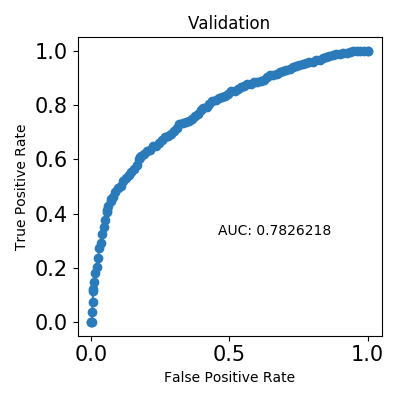 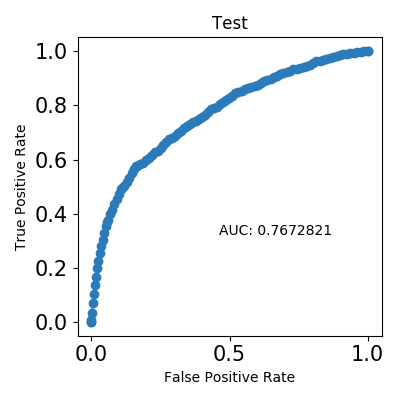 Precision Recall Curve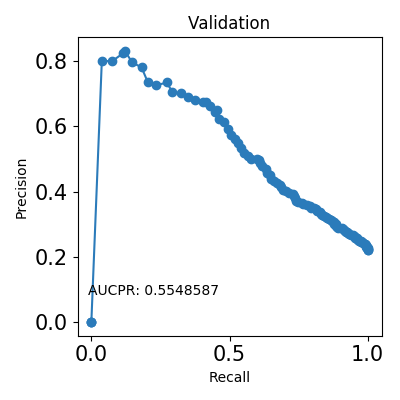 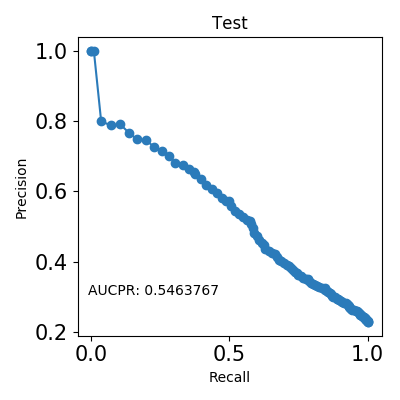 Cumulative Lift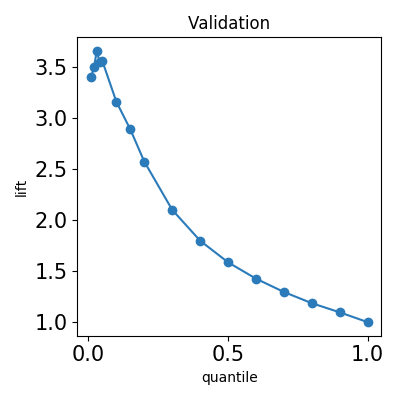 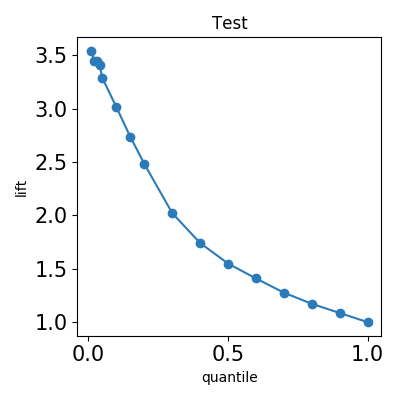 Cumulative Gains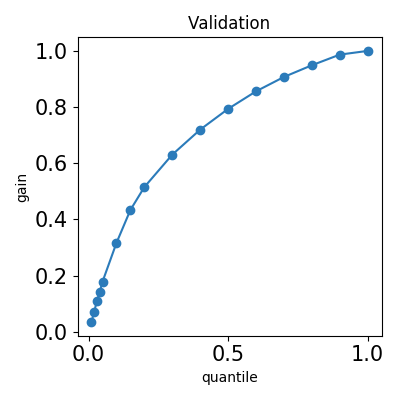 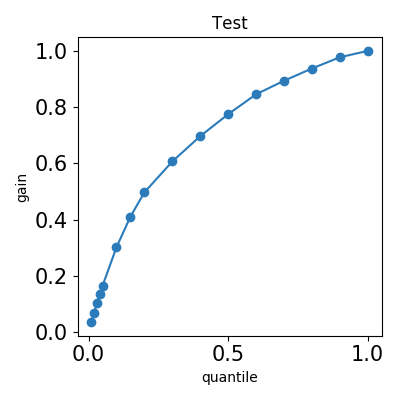 Kolmogorov–Smirnov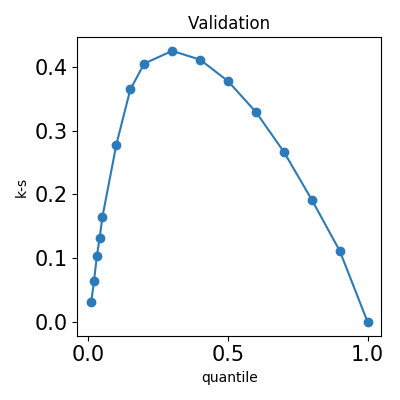 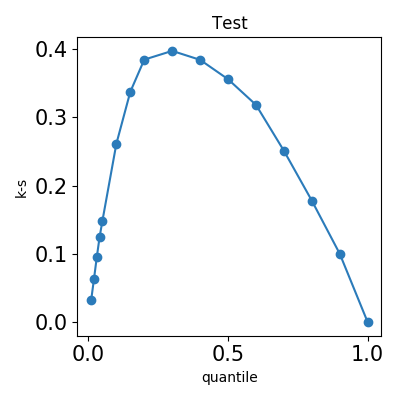 Alternative ModelsDuring the experiment, Driverless AI trained 25 alternative models. The following algorithms were evaluated during the Driverless AI experiment:Driverless AI is able to evaluate the algorithms: XGBoost GBM, XGBoost Dart, XGBoost GLM, LightGBM, RuleFit, Tensorflow, and FTRL models. The table below explains why certain algorithms were not selected for the final model, if any.DeploymentFor this experiment, both Python and MOJO Scoring Pipelines are available for productionizing the final model pipeline for a given row of data or table of data.  Python Scoring PipelineThis package contains an exported model and Python 3.6 source code examples for productionizing models built using H2O Driverless AI. The Python Scoring Pipeline is located here: h2oai_experiment_2e6bbcfa-30a1-11ea-83f9-0242ac110002/scoring_pipeline/scorer.zipThe files in this package allow you to transform and score on new data in a couple of different ways:From Python 3.6, you can import a scoring module, then use the module to transform and score on new data.From other languages and platforms, you can use the TCP/HTTP scoring service bundled with this package to call into the scoring pipeline module through remote procedure calls (RPC).  MOJO Scoring PipelineNote: The MOJO Scoring Pipeline is currently in a beta state. Updates and improvements will continue to be made in subsequent Driverless AI releases. The MOJO Scoring Pipeline is located here: h2oai_experiment_2e6bbcfa-30a1-11ea-83f9-0242ac110002/mojo_pipeline/mojo.zipFor completed experiments, Driverless AI converts models to MOJOs (Model Objects, Optimized). A MOJO is a scoring engine that can be deployed in any Java environment for scoring in real time.Partial Dependence PlotsPartial dependence plots show the partial dependence as a function of specific values for a feature subset. The plots show how machine-learned response functions change based on the values of an input feature of interest, while taking nonlinearity into consideration and averaging out the effects of all other input features. Partial dependence plots enable increased transparency in a model and enable the ability to validate and debug a model by comparing a feature's average predictions across its domain to known standards and reasonable expectations. The partial dependence plots are shown for the top 4 original variables. The top 4 original variables are chosen based on their Component Based Variable Importance. Partial Dependence computation reached maximum allowed time 20 seconds.Plot DetailsIn the Driverless AI PDP, the y-axis represents the mean response, and a shaded region (for numeric features) or shaded bar (for categorical features) represents  1 standard deviation. Out-of-range PDP (diamond markers) represent values outside feature intervals seen in the data, unseen categorical values, or missing values. For continuous features, numeric values up to 3  standard deviations lower than the minimum training value and higher than the maximum training value are feed into the model. For categorical features, an unseen categorical value is feed into the model denoted by UNSEEN (if the categorical value "UNSEEN" already exists in the training data, the out-of-range is done on a value called "UNSEEN_[x]," where x is some integer). Feature PAY_0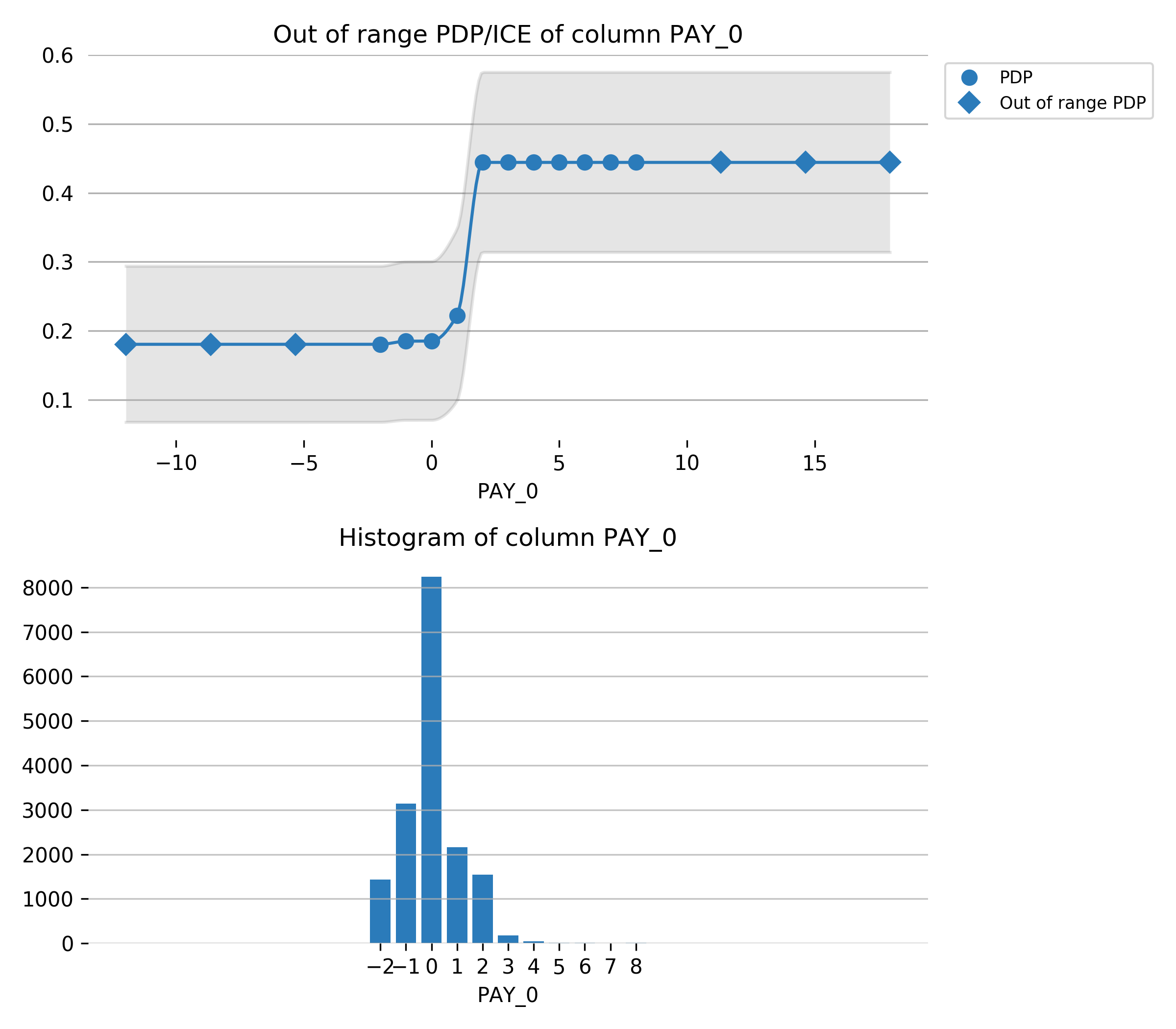 Feature PAY_2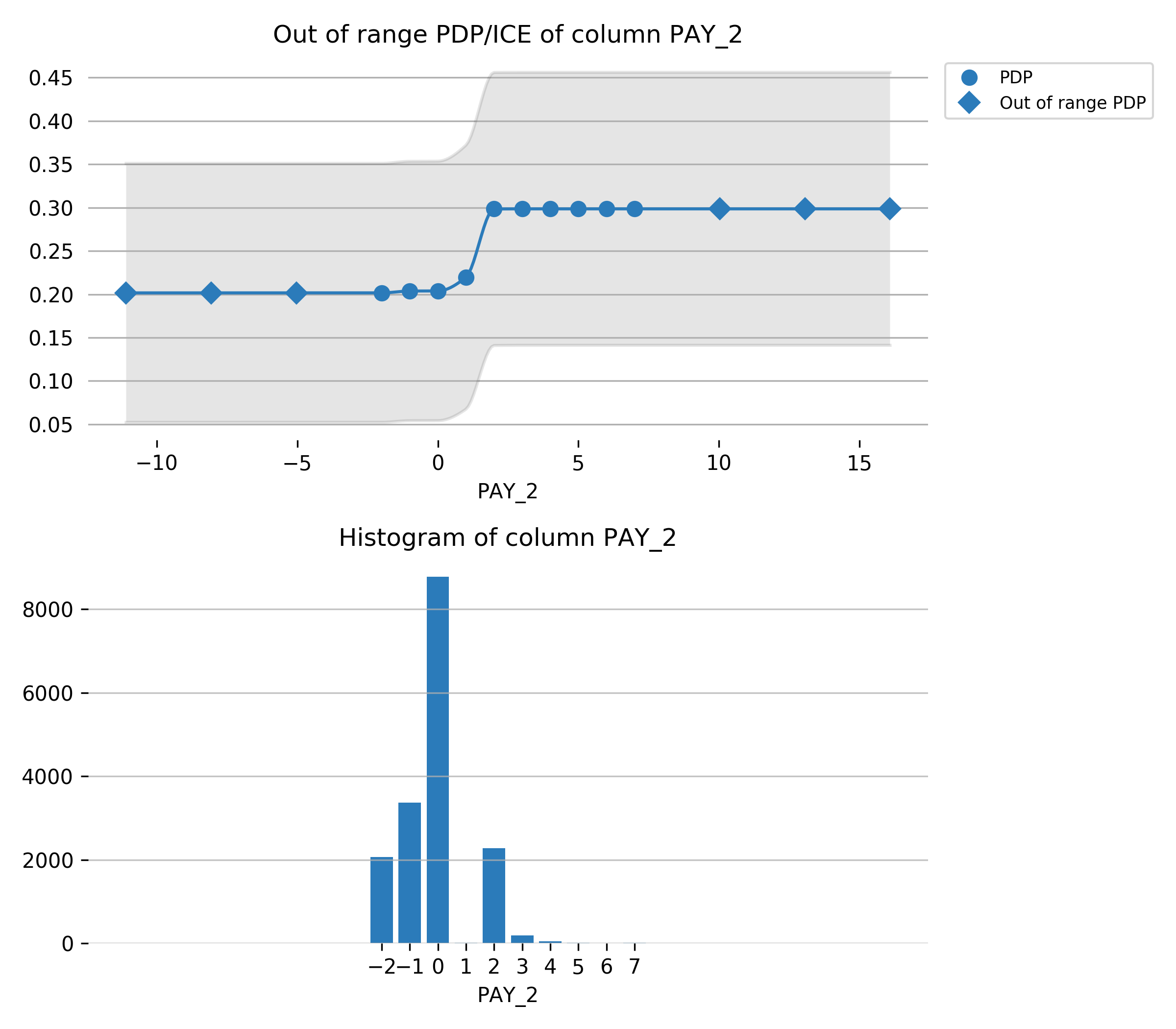 Feature PAY_AMT1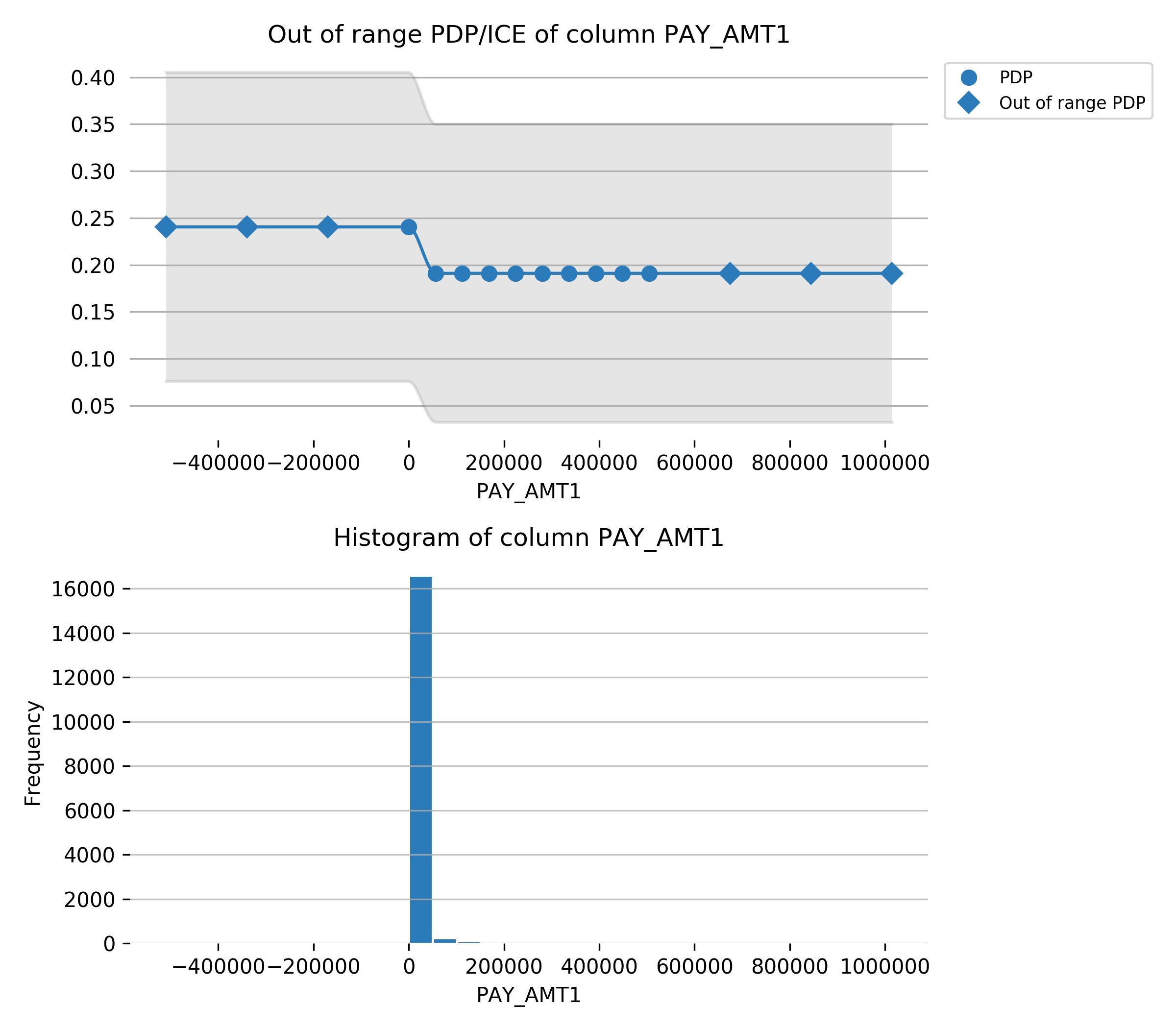 Feature BILL_AMT1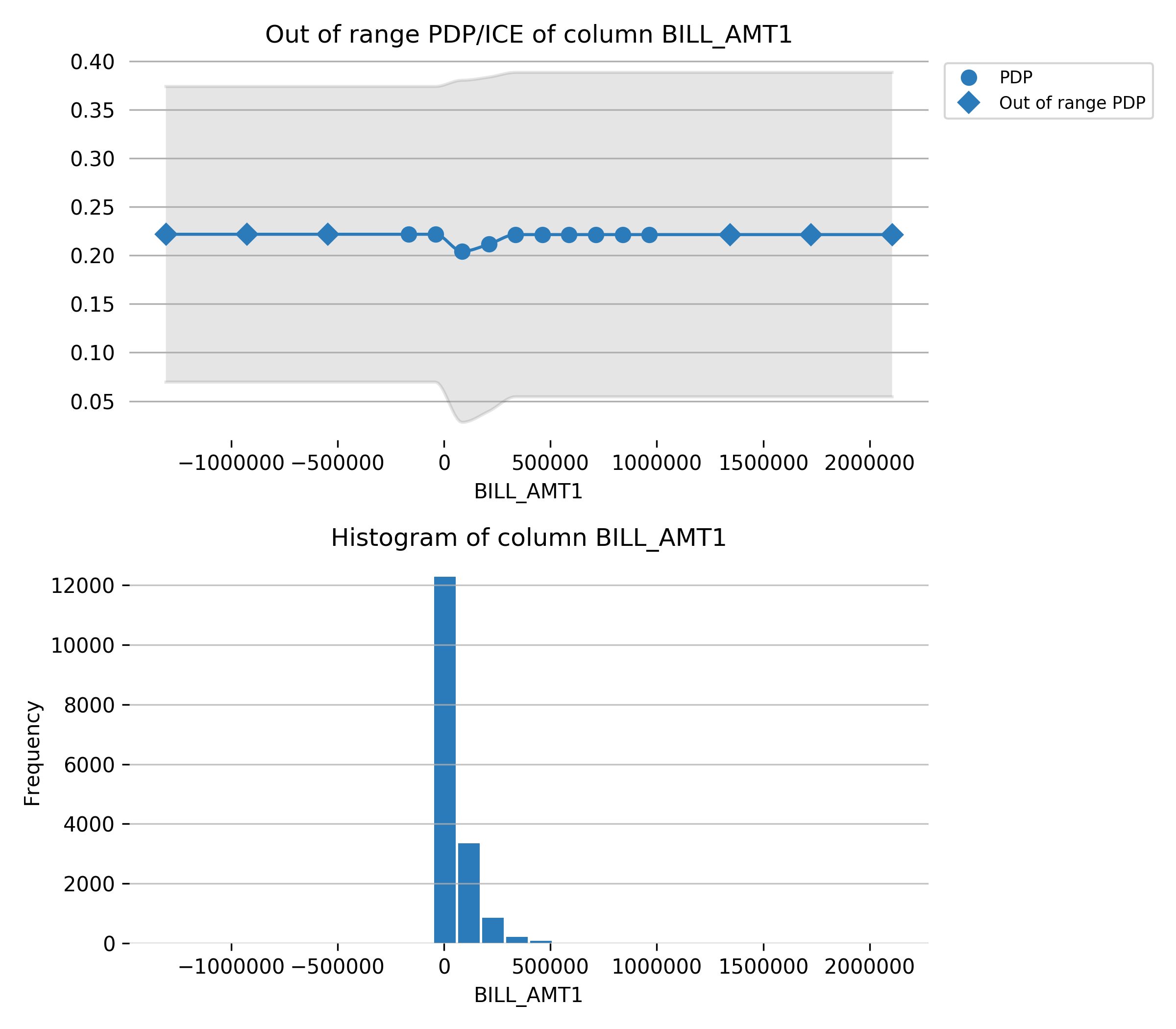 AppendixFinal Model DetailsModel Index: Final Model - Single ModelConfig OverridesThe Config Overrides represent the fine-control parameters.DatasetAUCProvided Validation Data0.783Test Data0.767Dial SettingsDescriptionSetting ValueRange of Possible ValuesAccuracyControls accuracy needs of the model61-10Time Controls duration of the experiment31-10InterpretabilityControls complexity of the model71-10AddressSystemSystem MemoryCPUsGPUshttp://127.0.0.1:12345Docker/Linux240324Driverless AI version1.8.2h2o4gpu version0.3.2h2o_mli version0.1.106mojo2_runtime version2.1.13procsy version0.6.0pydatatable version0.11.0a0.dev193vis_data_server version2.0.2datafile pathfile sizenumber of rowsnumber of columnstraining./tmp/8b8f1f22-30a0-11ea-83f9-0242ac110002/CreditCard_train.csv.1578327668.619865.bin1.6 MiB16,78425validation./tmp/88ebc2b6-30a0-11ea-83f9-0242ac110002/CreditCard_valid.csv.1578327664.1927273.bin227.6 KiB2,38725testing./tmp/899d1480-30a0-11ea-83f9-0242ac110002/CreditCard_test.csv.1578327665.3752804.bin458.7 KiB4,82825namedata_typeminmeanmaxstduniquefreq of modeIDint1.00011,984.49023,999.0006,921.20516,7841LIMIT_BALint10,000.000165,222.6931,000,000.000129,386.695761,947SEXint1.0001.6282.0000.483210,532EDUCATIONint0.0001.8496.0000.77977,971MARRIAGEint0.0001.5573.0000.52348,989AGEint21.00035.39479.0009.32654876PAY_0int-2.0000.0118.0001.123118,241PAY_2int-2.000-0.1177.0001.204108,781PAY_3int-2.000-0.1518.0001.201118,845PAY_4int-2.000-0.2047.0001.161109,363PAY_5int-2.000-0.2497.0001.13199,530PAY_6int-2.000-0.2738.0001.153109,079BILL_AMT1int-165,580.00050,774.611964,511.00072,593.45613,5861,149BILL_AMT2int-69,777.00048,771.125983,931.00070,375.20813,3521,459BILL_AMT3int-157,264.00046,451.671693,131.00067,360.39113,1831,632BILL_AMT4int-170,000.00042,339.368891,586.00063,053.49912,8901,775BILL_AMT5int-81,334.00040,068.033927,171.00060,465.38012,6091,989BILL_AMT6int-339,603.00038,626.532961,664.00059,479.47312,3592,282PAY_AMT1int0.0005,490.694505,000.00015,049.4755,4123,032PAY_AMT2int0.0005,765.445580,464.00017,860.9845,3883,054PAY_AMT3int0.0004,894.435896,040.00015,820.4245,0833,382PAY_AMT4int0.0004,714.254497,000.00014,505.7584,7753,634PAY_AMT5int0.0004,748.571417,990.00015,217.1274,6553,810PAY_AMT6int0.0005,231.688528,666.00018,097.5034,6854,099namedata_typeminmeanmaxstdfreq of max valuedefault payment next monthboolFalse0.2228True0.41623,740Driverless AI StageTiming (seconds)Number of ModelsData Preparation11.550Model and Feature Tuning   180.6719Feature Evolution32.666Final Pipeline Training   26.882ParameterValueis_classificationTrueenable_gpusTrueseedFalseaccuracy6time3interpretability7time_groups_columnsNonenum_prediction_periodsNonenum_gap_periodsNoneis_timeseriesFalseInternal ParameterValuedata filteredFalsenumber of feature engineering iterations30number of models trained per iteration4early stopping rounds5monotonicity constraintTruenumber of model tuning model combinations18number of base learners in ensemble0time column[OFF]job orderboosternfeaturesscorestraining times1lightgbm220.78493701812.51717972765lightgbm220.78043547361.817166805313gbtree540.77440726521.88612484930gbtree220.77392995991.519403457617lightgbm1220.77147568342.040385961518gbtree860.77048083042.44032835969decision tree480.77002746671.090927839310gbtree420.76630020623.162078142212decision tree450.76546734151.018558502214decision tree550.76218987891.0100221634tree methodgrow policymax depthmax leavescolsample bytreesubsamplenfeaturesscorestraining timesgpu_histlossguide0.0512.00.50.7220.78493701812.5171797276gpu_histdepthwise6.00.00.80.7220.78043547361.8171668053gpu_histdepthwise9.00.00.650.61220.77147568342.0403859615gpu_histdepthwise6.00.00.80.7230.7797065261.7703680992gpu_histdepthwise10.00.00.80.7220.77882985312.0200679302gpu_histdepthwise9.00.00.70.9520.77845289911.9675970078gpu_histdepthwise10.00.00.80.7230.77829957052.1462430954gpu_histdepthwise9.00.00.650.71130.77780188932.2214486599gpu_histdepthwise6.00.00.80.7220.77658341081.756310463gpu_histdepthwise10.00.00.80.7220.77538581762.3120567799tree methodgrow policymax depthmax leavesnfeaturesscorestraining timesgpu_histlossguide10.0128.0480.77002746671.0909278393gpu_histdepthwise8.0128.0450.76546734151.0185585022gpu_histlossguide9.0128.0550.76218987891.0100221634tree methodgrow policymax depthmax leavescolsample bytreesubsamplenfeaturesscorestraining timesgpu_histdepthwise9.00.00.51.0540.77440726521.8861248493gpu_histdepthwise6.00.00.80.7220.77392995991.5194034576gpu_histlossguide0.0512.00.30.6860.77048083042.4403283596gpu_histlossguide0.0512.00.351.0420.76630020623.1620781422FeatureDescriptionTransformerRelative Importance110_PAY_0PAY_0 (Orig)None1.0211_PAY_2PAY_2 (Orig)None0.341316_PAY_AMT1PAY_AMT1 (Orig)None0.184941_BILL_AMT1BILL_AMT1 (Orig)None0.151517_PAY_AMT2PAY_AMT2 (Orig)None0.1465612_PAY_3PAY_3 (Orig)None0.1463718_PAY_AMT3PAY_AMT3 (Orig)None0.116819_PAY_AMT4PAY_AMT4 (Orig)None0.11190_AGEAGE (Orig)None0.11041013_PAY_4PAY_4 (Orig)None0.1091121_PAY_AMT6PAY_AMT6 (Orig)None0.1047128_LIMIT_BALLIMIT_BAL (Orig)None0.101132_BILL_AMT2BILL_AMT2 (Orig)None0.09971420_PAY_AMT5PAY_AMT5 (Orig)None0.0977153_BILL_AMT3BILL_AMT3 (Orig)None0.08991627_BILL_AMT5BILL_AMT5 (Orig)None0.0788176_BILL_AMT6BILL_AMT6 (Orig)None0.07531815_PAY_6PAY_6 (Orig)None0.0521914_PAY_5PAY_5 (Orig)None0.0456204_BILL_AMT4BILL_AMT4 (Orig)None0.039219_MARRIAGEMARRIAGE (Orig)None0.0186227_EDUCATIONEDUCATION (Orig)None0.01362322_SEXSEX (Orig)None0.0037Model IndexTypeModel WeightFitted featuresTarget Transformer0LightGBMModel1.022LabelEncoder1LightGBMModel0.020LabelEncoderTypeSplit Typemax leavessubsamplemax depthindexmodel class nametree methodlearning ratecolsample bytreegrow policyLightGBMModelExternal5120.700LightGBMModelgpu_hist0.030.5lossguideTypeSplit Typemax leavessubsamplemax depthindexmodel class nametree methodlearning ratecolsample bytreegrow policyLightGBMModelExternal640.701LightGBMModelgpu_hist0.030.8lossguideScorerOptimizedBetter score isFinal ensemble scores on validation (internal or external holdout(s)) dataFinal ensemble standard deviation on validation (internal or external holdout(s)) dataFinal test scoresFinal test standard deviationACCURACYhigher0.82656050.0071543120.81213750.005633651AUC*higher0.78262180.010041950.76728210.008227639AUCPRhigher0.55485870.019511650.54637670.01473316F05higher0.60032890.019953630.56898820.0138778F1higher0.54591840.015694620.54397250.01034083F2higher0.64326650.011949070.6407780.009411168GINIhigher0.56524360.020083890.53456420.01645528LOGLOSSlower0.42775070.010038920.44498890.009210714MACROAUChigher0.78262180.010041950.76728210.008227639MCChigher0.44109230.021005940.40754820.01415099Predicted: 0Predicted: 1errorActual: 01,53232718%Actual: 120732139%Predicted: 0Predicted: 1errorActual: 03,09463317%Actual: 146263942%algorithmpackageversiondocumentationlightgbmlightgbm2.2.4LightGBM, Light Gradient Boosting Machine.  Contributors: https://github.com/microsoft/LightGBM/graphs/contributors.decision treelightgbm2.2.4LightGBM, Light Gradient Boosting Machine.  Contributors: https://github.com/microsoft/LightGBM/graphs/contributors.gbtreexgboost0.90XGBoost: eXtreme Gradient Boosting library.  Contributors: https://github.com/dmlc/xgboost/blob/master/CONTRIBUTORS.mdalgorithmselectiongblinearalgorithm not evaluated due to experiment configurationrulefitalgorithm not evaluated due to experiment configurationtensorflowalgorithm not evaluated due to experiment configurationftrlalgorithm not evaluated due to experiment configurationdartalgorithm not evaluated due to experiment configurationgbtreenot selected due to low performance during model tuning stagedecision treenot selected due to low performance during model tuning stagelightgbmselected for final modelModel IndexTypeModel WeightFitted featuresTarget Transformer0LightGBMModel1.022LabelEncoder1LightGBMModel0.020LabelEncoderparametervalueaccuracy6boosterlightgbmboosting_typegbdtcolsample_bytree0.5disable_gpusFalsedummyFalseearly_stopping_rounds200encoderensemble_level2eval_metricaucgamma0.01gpu_id0grow_policylossguideinterpretability7labels[0, 1]learning_rate0.03lossguideFalsemax_bin32max_delta_step0.0max_depth0max_leaves512min_child_samples5min_child_weight1min_data_in_bin3model_class_nameLightGBMModelmodel_idFinal Model - Single Modelmodel_originRANDOMmonotonicity_constraintsTruen_estimators1800n_gpus1n_jobs2num_class1num_classes2objectivebinarypred_gappred_periodsrandom_state801288582reg_alpha2.0reg_lambda0scale_pos_weight1.0score_f_nameAUCseed801288582silentTruesubsample0.7subsample_freq10targettgctime_columntime_tolerance3train_shape[16784, 24]tree_methodgpu_histtspvalid_shape[2387, 24]nfolds1ParameterValuevis_server_port12346procsy_port12347h2o_port12348master_redis_passwordt1Oi8w3coZczF50428ABc6XCCsBvlU3Odata_directory./tmpauthentication_methodlocallocal_htpasswd_file/config/htpasswdenabled_file_systems['file', 'upload', 'hdfs', 'dtap', 's3', 'jdbc', 'minio', 'gcs', 'gbq', 'snow', 'kdb', 'azrbs', 'recipe_file', 'recipe_url']gcs_path_to_service_account_json/license/h2oai-public-demo.jsonminio_endpoint_urlhttp://ec2-35-173-192-92.compute-1.amazonaws.com:9000minio_access_key_idQ3735R3MIDGSHTEXOTMFminio_secret_access_keyVhWvWISAVHzhGBLP+yCnMxxWK8ypr/b8wxH0723bsnowflake_userh2oaisnowflake_passwordOps@0xdatasnowflake_accountzp63070kdb_hostnamedriverless.h2o.aikdb_port5001azure_blob_account_nameh2oblobstoredemoazure_blob_account_keyqN9Sx45kshdh4yWOBuSKWctinPse1tqTgzL6zuNPvkDgqWJlpAejWWvtxza56uW0nijt5YXYQr+gdW5L4MHBNQ==jdbc_app_configs{"redshift": {"url": "jdbc:redshift://dai-jenkins.cibe36cy9kuw.us-east-1.redshift.amazonaws.com:5439/daitest", "jarpath": "/config/RedshiftJDBC42-no-awssdk-1.2.32.1056.jar", "classpath": "com.amazon.redshift.jdbc42.Driver"}}jdbc_app_classpath/opt/h2oai/dai/h2oai-dai-connectors.jardeployment_aws_access_key_idAKIAJWJ2GMIBM6IJJPIAdeployment_aws_secret_access_keyfdHVGp2W9cnQ8Y9glYUWhbQr8Tnekt/LCbLfy4pPprob_lagsinteraction0.2prob_lagsaggregates0.2prob_default_lags0.2prob_lag_non_targets0.1included_scorers['ACCURACY', 'AUC', 'AUCPR', 'F05', 'F1', 'F2', 'GINI', 'LOGLOSS', 'MACROAUC', 'MAE', 'MAPE', 'MCC', 'MER', 'MSE', 'R2', 'RMSE', 'RMSLE', 'RMSPE', 'SMAPE']recipe_load_raise_on_any_errorTrueincluded_models['DECISIONTREE', 'FTRL', 'GLM', 'IMBALANCEDLIGHTGBM', 'IMBALANCEDXGBOOSTGBM', 'LIGHTGBM', 'RULEFIT', 'TENSORFLOW', 'XGBOOSTDART', 'XGBOOSTGBM']included_transformers['CVCatNumEncodeTransformer', 'CVTargetEncodeTransformer', 'CatOriginalTransformer', 'CatTransformer', 'ClusterDistTransformer', 'ClusterTETransformer', 'DateOriginalTransformer', 'DateTimeOriginalTransformer', 'DatesTransformer', 'EwmaLagsTransformer', 'FrequentTransformer', 'InteractionsTransformer', 'IsHolidayTransformer', 'IsolationForestAnomalyNumCatAllColsTransformer', 'IsolationForestAnomalyNumCatTransformer', 'IsolationForestAnomalyNumericTransformer', 'LagsAggregatesTransformer', 'LagsInteractionTransformer', 'LagsTransformer', 'LexiLabelEncoderTransformer', 'NumCatTETransformer', 'NumToCatTETransformer', 'NumToCatWoEMonotonicTransformer', 'NumToCatWoETransformer', 'OneHotEncodingTransformer', 'OriginalTransformer', 'TextBiGRUTransformer', 'TextCNNTransformer', 'TextCharCNNTransformer', 'TextLinModelTransformer', 'TextTransformer', 'TruncSVDNumTransformer', 'WeightOfEvidenceTransformer']override_lag_sizesexperiment_id2e6bbcfa-30a1-11ea-83f9-0242ac110002experiment_tmp_dir./tmp/h2oai_experiment_2e6bbcfa-30a1-11ea-83f9-0242ac110002